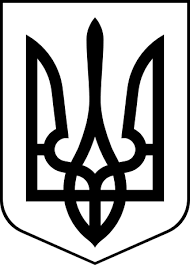 здолбунівська міська радаРІВНЕНСЬКОГО РАЙОНУ рівненської  областіВИКОНАВЧИЙ КОМІТЕТ                                                       Р І Ш Е Н Н Я25 серпня 2022 року                                                                                № 157Про внесення змін до програм фінансової підтримки комунальних некомерційних підприємств охорони здоров’я        Керуючись Бюджетним кодексом України, законами України «Про місцеве самоврядування в Україні», «Про Державний бюджет України на 2022 рік», постановою Кабінету Міністрів України від 11.03.2022 № 252 «Деякі питання формування та виконання місцевих бюджетів у період воєнного стану», з метою ефективного використання бюджетних коштів, виконавчий комітет Здолбунівської міської радиВИРІШИВ:        1. Внести зміни в додатки 1-3 до Програми фінансової підтримки комунального некомерційного підприємства «Здолбунівська центральна міська лікарня» Здолбунівської міської ради Рівненської області на 2021 - 2025 роки                (далі – Програма), затвердженої рішенням Здолбунівської міської ради                     від 03 лютого 2021 року № 100, (в редакції рішення Здолбунівської міської ради від 22 грудня 2021 року № 1015), виклавши їх у новій редакції, згідно                                      з  додатком 1.         2. Внести зміни в додатки 1-3 до Програми фінансової підтримки комунального некомерційного підприємства «Здолбунівська стоматологічна поліклініка» Здолбунівської міської ради Рівненської області на 2021 - 2025 роки (далі – Програма), затвердженої рішенням Здолбунівської міської ради                           від 03 лютого 2021 року № 99, (в редакції рішення Здолбунівської міської ради від 22 грудня 2021 року № 1015), виклавши їх у новій редакції, згідно з               додатком 2.        3. Внести зміни в додатки 1-3 до Програми фінансової підтримки комунального некомерційного підприємства «Здолбунівський центр первинної медичної допомоги» Здолбунівської міської ради Рівненської області на                            2021 - 2025 роки (далі – Програма), затвердженої рішенням Здолбунівської міської ради від 03 лютого 2021 року № 98, (в редакції рішення Здолбунівської міської ради від 22 грудня 2021 року № 1015), виклавши їх у новій редакції, згідно з  додатком 3.        4.   Контроль за виконанням даного рішення покласти на заступника міського голови з питань діяльності виконавчих органів ради Сосюка Ю.П.Міський голова							       Владислав СУХЛЯК